____________________________________*  jeżeli był prowadzony____________________________________*  if concerns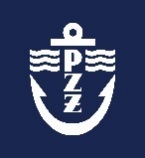 POLSKI ZWIĄZEK ŻEGLARSKIKARTA REJSUINFORMACJE O KAPITANIEINFORMACJE O KAPITANIEINFORMACJE O KAPITANIEINFORMACJE O KAPITANIEINFORMACJE O KAPITANIEINFORMACJE O KAPITANIEINFORMACJE O KAPITANIEINFORMACJE O KAPITANIEINFORMACJE O KAPITANIEINFORMACJE O KAPITANIEINFORMACJE O KAPITANIEINFORMACJE O KAPITANIEINFORMACJE O KAPITANIEINFORMACJE O KAPITANIEINFORMACJE O KAPITANIEImię i nazwisko:Imię i nazwisko:Imię i nazwisko:stop. żegl./mot. i nr pat.:  stop. żegl./mot. i nr pat.:  stop. żegl./mot. i nr pat.:  tel.:adres e-mail:adres e-mail:INFORMACJE O JACHCIEINFORMACJE O JACHCIEINFORMACJE O JACHCIEINFORMACJE O JACHCIEINFORMACJE O JACHCIEINFORMACJE O JACHCIEINFORMACJE O JACHCIEINFORMACJE O JACHCIEINFORMACJE O JACHCIEINFORMACJE O JACHCIEINFORMACJE O JACHCIEINFORMACJE O JACHCIEINFORMACJE O JACHCIEINFORMACJE O JACHCIEINFORMACJE O JACHCIENr rej.:Nr rej.:nazwa jachtu:Lc=[m]port macierzysty:port macierzysty:port macierzysty:port macierzysty:moc silnika:moc silnika:[kW]INFORMACJE O REJSIE INFORMACJE O REJSIE INFORMACJE O REJSIE INFORMACJE O REJSIE INFORMACJE O REJSIE INFORMACJE O REJSIE INFORMACJE O REJSIE INFORMACJE O REJSIE INFORMACJE O REJSIE INFORMACJE O REJSIE INFORMACJE O REJSIE INFORMACJE O REJSIE INFORMACJE O REJSIE INFORMACJE O REJSIE INFORMACJE O REJSIE Wpisu dokonano na podstawie dziennika jachtowego*, nr pływania:Wpisu dokonano na podstawie dziennika jachtowego*, nr pływania:Wpisu dokonano na podstawie dziennika jachtowego*, nr pływania:Wpisu dokonano na podstawie dziennika jachtowego*, nr pływania:Wpisu dokonano na podstawie dziennika jachtowego*, nr pływania:Wpisu dokonano na podstawie dziennika jachtowego*, nr pływania:Wpisu dokonano na podstawie dziennika jachtowego*, nr pływania:Wpisu dokonano na podstawie dziennika jachtowego*, nr pływania:Port zaokrętowania:Port zaokrętowania:Data:Pływowy:TAK / NIEPort wyokrętowania:Port wyokrętowania:Data:Pływowy:TAK / NIEOdwiedzone porty:W tym liczba portów pływowych:W tym liczba portów pływowych:W tym liczba portów pływowych:Liczba dni rejsu:Liczba dni rejsu:Liczba dni rejsu:Liczba dni rejsu:Liczba dni rejsu:GODZINY ŻEGLUGIGODZINY ŻEGLUGIGODZINY ŻEGLUGIGODZINY ŻEGLUGIGODZINY POSTOJUPRZEBYTO
MIL
MORSKICHrazem
(pod żaglami i na silniku)pod żaglamina silnikupo wodach pływowychw portach i na kotwicyPRZEBYTO
MIL
MORSKICHINFORMACJE O ZAŁODZEINFORMACJE O ZAŁODZEINFORMACJE O ZAŁODZEINFORMACJE O ZAŁODZELp.Imię i nazwiskostopień żegl./mot.funkcjana jachcieLp.Imię i nazwiskostopień żegl./mot.funkcjana jachcieUWAGI KAPITANAmiejscowość,  datamiejscowość,  datapodpis kapitanaUWAGI ARMATORA/WŁAŚCICIELA JACHTUUWAGI ARMATORA/WŁAŚCICIELA JACHTUmiejscowość,  datamiejscowość,  datapodpis armatora/właściciela jachtuPOLISH YACHTING ASSOCIATIONCAPTAIN’S CERTIFICATE OF PASSAGEINFORMATION ABOUT CAPTAIN INFORMATION ABOUT CAPTAIN INFORMATION ABOUT CAPTAIN INFORMATION ABOUT CAPTAIN INFORMATION ABOUT CAPTAIN INFORMATION ABOUT CAPTAIN INFORMATION ABOUT CAPTAIN INFORMATION ABOUT CAPTAIN INFORMATION ABOUT CAPTAIN INFORMATION ABOUT CAPTAIN INFORMATION ABOUT CAPTAIN INFORMATION ABOUT CAPTAIN INFORMATION ABOUT CAPTAIN Name & surname:Name & surname:Name & surname:cert. of sailing/motor competency, No.:  cert. of sailing/motor competency, No.:  cert. of sailing/motor competency, No.:  phone:email:YACHT’S INFORMATION YACHT’S INFORMATION YACHT’S INFORMATION YACHT’S INFORMATION YACHT’S INFORMATION YACHT’S INFORMATION YACHT’S INFORMATION YACHT’S INFORMATION YACHT’S INFORMATION YACHT’S INFORMATION YACHT’S INFORMATION YACHT’S INFORMATION YACHT’S INFORMATION Reg. No.:Reg. No.:name of yacht:name of yacht:LOA:[m]home port:home port:Engine power:Engine power:[kW]CRUISE INFORMATION CRUISE INFORMATION CRUISE INFORMATION CRUISE INFORMATION CRUISE INFORMATION CRUISE INFORMATION CRUISE INFORMATION CRUISE INFORMATION CRUISE INFORMATION CRUISE INFORMATION CRUISE INFORMATION CRUISE INFORMATION CRUISE INFORMATION Based on Vessel Log Book*, voyage No:Based on Vessel Log Book*, voyage No:Based on Vessel Log Book*, voyage No:Based on Vessel Log Book*, voyage No:Based on Vessel Log Book*, voyage No:Port of embarkation:Port of embarkation:Port of embarkation:Date:Tidal port:YES / NOPort of disembarkation:Port of disembarkation:Port of disembarkation:Date:Tidal port:YES / NOVisited ports:Number of tidal ports:Number of tidal ports:Number of cruise days:Number of cruise days:Number of cruise days:Number of cruise days:Number of cruise days:NUMBER OF HOURS UNDERWAYNUMBER OF HOURS UNDERWAYNUMBER OF HOURS UNDERWAYNUMBER OF HOURS UNDERWAYNUMBER OF MOORING HOURSTRIP NMtotal
(sails & engine)under sailsusing engineon tidal watersin harbours, on anchorTRIP NMINFORMATION ABOUT CREWINFORMATION ABOUT CREWINFORMATION ABOUT CREWINFORMATION ABOUT CREWNo.Name & surnamecertificaterankNo.Name & surnamecertificaterankCAPTAIN’S COMMENTSCAPTAIN’S COMMENTSplace and date                                                                                                place and date                                                                                                place and date                                                                                                captain’s signatureOWNER’S COMMENTSplace and dateplace and dateplace and dateowner’s signature